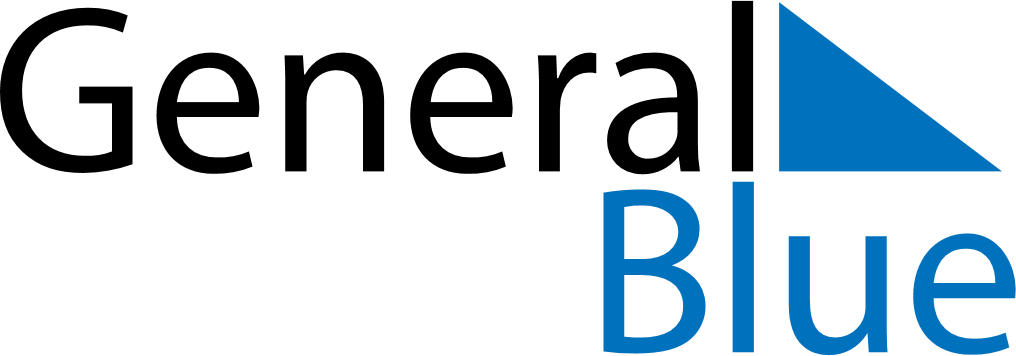 July 1856July 1856July 1856July 1856July 1856SundayMondayTuesdayWednesdayThursdayFridaySaturday12345678910111213141516171819202122232425262728293031